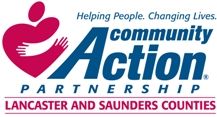 Community Action Partnership of Lancaster and Saunders Counties is a private,not-for-profit organization with the belief that extraordinary employees have the power to positively transform lives and communities. We value people who are passionate, ethical,and dedicated to empowering those living in poverty to reach economic stability.Accounting Assistant – Part TimeThe Accounting Assistant position is a part-time position, generally 25 hours per week.Key responsibilities include:Reconciling invoices and credit card statementsPreparing accounts payable check and electronic paymentsReview and edit general ledger and voucher sessionsScanning and filing of department documentsAssist with administration of AP and ARCollege course work in Accounting or a related field strongly preferred.  Relevant experience may substitute for education requirement. Some experience in various accounting fields preferred.  Training or experience in the non-profit sector would be helpful.  Strong verbal and written proficiencies of the English language required.  Excel and Access experience preferred.For more information please contact Human Resources at 402-875-9315 ormandrews@communityactionatwork.orgResumes and cover letters should be sent to:mandrews@communityactionatwork.org***Community Action Partnership of Lancaster and Saunders Counties is an equal opportunity employer and does not discriminate on the basis of race, color, religion, national origin, marital status, veteran status, political affiliation, sexual orientation or gender identity, disability, sex, age or any other status protected by state or federal law.